Регламент исполнения мероприятий по технологическому присоединению объектов с тепловой нагрузкой более 0,1 Гкал/час к инженерной системе ГУП «ЖКХ РС (Я)»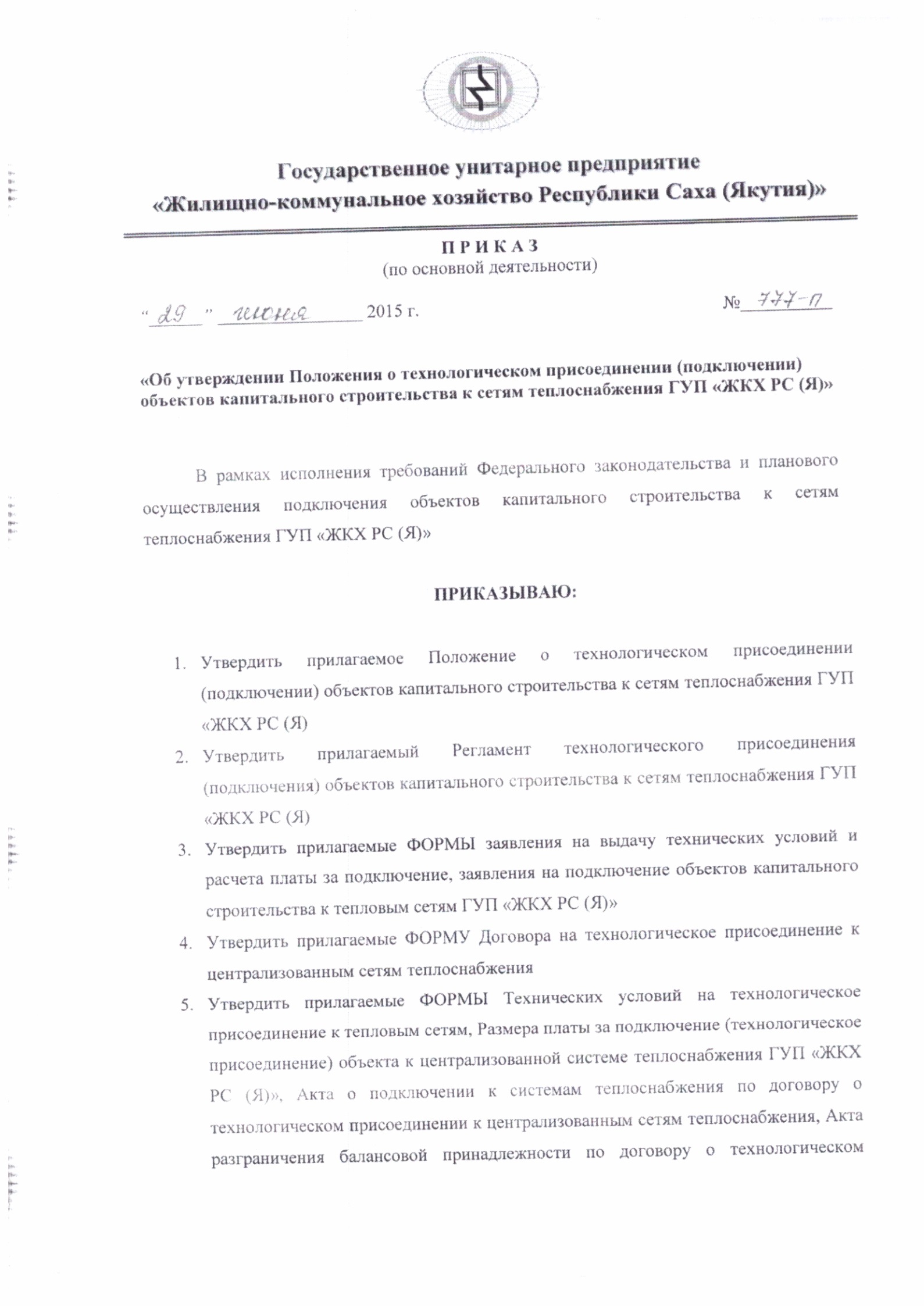 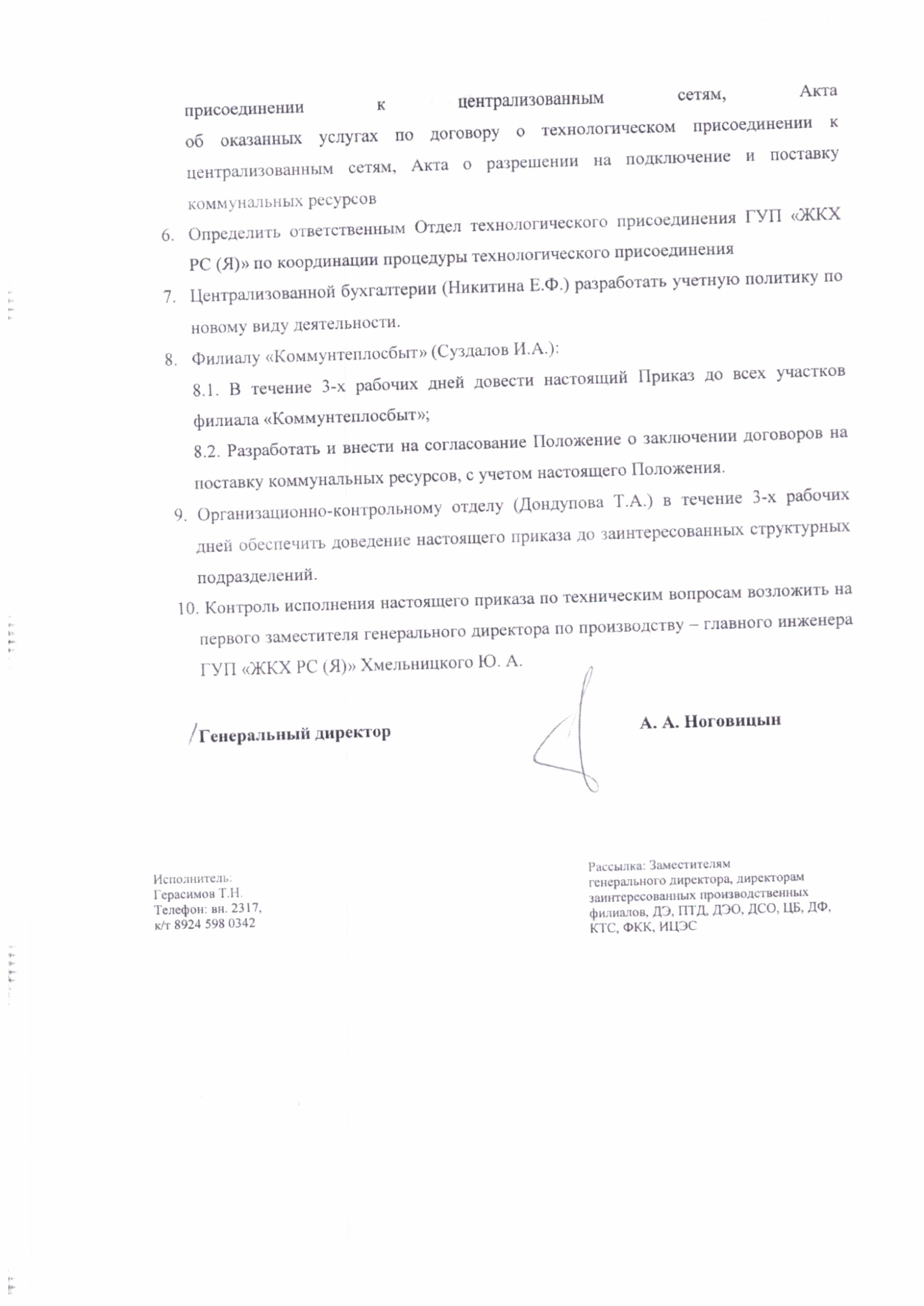 №ДокументПорядокПорядокПорядокПорядокПорядок№ДокументУсловиеПроцессИсполнительСрокСрок1Заявка на выдачу технических условийРассмотрение возможности подключения объекта к сетям теплоснабжения. Данная возможность существует:при наличии резерва пропускной способности сетей, обеспечивающего передачу необходимого объема ресурса;при наличии резерва мощности по производству соответствующего ресурса.Отсутствие на момент запроса указанных резервов является основанием для отказа в выдаче технических условий, за исключением случаев, когда устранение этих ограничений учтено в инвестиционных программах организаций, осуществляющих эксплуатацию сетей инженерно-технического обеспечения.При наличии технической возможности подключения (технологического присоединения) к сетям инженерно-технического обеспечения, используемым в процессе холодного водоснабжения и водоотведения, и при наличии свободной мощности, необходимой для осуществления холодного водоснабжения и (или) водоотведения, организация, осуществляющая эксплуатацию указанных сетей, не вправе отказать в выдаче технических условий.Проверка предоставленной заявителем документации на соответствие с требуемым перечнем: - В случае отсутствия некоторых требуемых документов, направить письмо заявителю с описанием недостающей документации. - В случае наличия полного пакета - рассмотреть возможность подключения объекта к сетям теплоснабжения.Производственно – технический Департамент14 дней с даты получения полного пакета документов14 дней с даты получения полного пакета документов1Заявка на выдачу технических условийРассмотрение возможности подключения объекта к сетям теплоснабжения. Данная возможность существует:при наличии резерва пропускной способности сетей, обеспечивающего передачу необходимого объема ресурса;при наличии резерва мощности по производству соответствующего ресурса.Отсутствие на момент запроса указанных резервов является основанием для отказа в выдаче технических условий, за исключением случаев, когда устранение этих ограничений учтено в инвестиционных программах организаций, осуществляющих эксплуатацию сетей инженерно-технического обеспечения.При наличии технической возможности подключения (технологического присоединения) к сетям инженерно-технического обеспечения, используемым в процессе холодного водоснабжения и водоотведения, и при наличии свободной мощности, необходимой для осуществления холодного водоснабжения и (или) водоотведения, организация, осуществляющая эксплуатацию указанных сетей, не вправе отказать в выдаче технических условий.Расчет формы 5 тхПроизвести расчет технической возможности теплоснабжения котельной на форме 5 тхПроизводственно – технический Департамент14 дней с даты получения полного пакета документов14 дней с даты получения полного пакета документов1Заявка на выдачу технических условийРассмотрение возможности подключения объекта к сетям теплоснабжения. Данная возможность существует:при наличии резерва пропускной способности сетей, обеспечивающего передачу необходимого объема ресурса;при наличии резерва мощности по производству соответствующего ресурса.Отсутствие на момент запроса указанных резервов является основанием для отказа в выдаче технических условий, за исключением случаев, когда устранение этих ограничений учтено в инвестиционных программах организаций, осуществляющих эксплуатацию сетей инженерно-технического обеспечения.При наличии технической возможности подключения (технологического присоединения) к сетям инженерно-технического обеспечения, используемым в процессе холодного водоснабжения и водоотведения, и при наличии свободной мощности, необходимой для осуществления холодного водоснабжения и (или) водоотведения, организация, осуществляющая эксплуатацию указанных сетей, не вправе отказать в выдаче технических условий.Гидравлический расчет. Заключение.Произвести гидравлический расчет, в целях проверки наличия резерва пропускной способности сетей. Оформить заключение на предмет необходимости реконструкции тепловых сетей. Оформить схему ByteNet с реконструируемыми участками сетей.Производственно – технический Департамент14 дней с даты получения полного пакета документов14 дней с даты получения полного пакета документов1Заявка на выдачу технических условийРассмотрение возможности подключения объекта к сетям теплоснабжения. Данная возможность существует:при наличии резерва пропускной способности сетей, обеспечивающего передачу необходимого объема ресурса;при наличии резерва мощности по производству соответствующего ресурса.Отсутствие на момент запроса указанных резервов является основанием для отказа в выдаче технических условий, за исключением случаев, когда устранение этих ограничений учтено в инвестиционных программах организаций, осуществляющих эксплуатацию сетей инженерно-технического обеспечения.При наличии технической возможности подключения (технологического присоединения) к сетям инженерно-технического обеспечения, используемым в процессе холодного водоснабжения и водоотведения, и при наличии свободной мощности, необходимой для осуществления холодного водоснабжения и (или) водоотведения, организация, осуществляющая эксплуатацию указанных сетей, не вправе отказать в выдаче технических условий.Согласование Производственного филиала.Запрос согласования Производственного филиала на предмет реальной возможности обеспечения качественным теплоснабжением.Производственно – технический Департамент14 дней с даты получения полного пакета документов14 дней с даты получения полного пакета документов1Заявка на выдачу технических условийРассмотрение возможности подключения объекта к сетям теплоснабжения. Данная возможность существует:при наличии резерва пропускной способности сетей, обеспечивающего передачу необходимого объема ресурса;при наличии резерва мощности по производству соответствующего ресурса.Отсутствие на момент запроса указанных резервов является основанием для отказа в выдаче технических условий, за исключением случаев, когда устранение этих ограничений учтено в инвестиционных программах организаций, осуществляющих эксплуатацию сетей инженерно-технического обеспечения.При наличии технической возможности подключения (технологического присоединения) к сетям инженерно-технического обеспечения, используемым в процессе холодного водоснабжения и водоотведения, и при наличии свободной мощности, необходимой для осуществления холодного водоснабжения и (или) водоотведения, организация, осуществляющая эксплуатацию указанных сетей, не вправе отказать в выдаче технических условий.Техническое условиеВ случае наличия технической возможности, наличия всей вышеуказанной документации осуществить оформление и выдачу заявителю ТУ на теплоснабжениеПроизводственно – технический Департамент14 дней с даты получения полного пакета документов14 дней с даты получения полного пакета документов2.Заявка на подключение к системе теплоснабженияПодключение к системам теплоснабжения осуществляется на основании договора о технологическом присоединении (подключении) к системам теплоснабжения (далее - договор о подключении)

По договору о подключении исполнитель обязуется осуществить подключение, а заявитель обязуется выполнить действия по подготовке объекта к подключению и оплатить услуги по подключению.
Максимальная тепловая нагрузка подключаемого объекта входит в сетку установленного тарифа на технологическое присоединениеВыдача ТУ или мотивированный отказПроизводственно – технический Департамент ГУП «ЖКХ РС (Я)»14 дней с даты получения полного пакета документов14 дней с даты получения полного пакета документов2.Заявка на подключение к системе теплоснабженияПодключение к системам теплоснабжения осуществляется на основании договора о технологическом присоединении (подключении) к системам теплоснабжения (далее - договор о подключении)

По договору о подключении исполнитель обязуется осуществить подключение, а заявитель обязуется выполнить действия по подготовке объекта к подключению и оплатить услуги по подключению.
Максимальная тепловая нагрузка подключаемого объекта входит в сетку установленного тарифа на технологическое присоединениеПроверка предоставленной заявителем документации на соответствие с требуемым перечнем:В случае отсутствия некоторых требуемых документов, направить письмо заявителю с описанием недостающей документации.Производственно – технический Департамент ГУП «ЖКХ РС (Я)»Исполнитель в течение 6 рабочих дней с даты получения заявки направляет заявителю уведомление о необходимости в течение 3 месяцев с даты получения указанного уведомления представить недостающие документы и сведенияВ случае непредставления заявителем недостающих документов и сведений в течение 3 месяцев с даты его уведомления исполнитель аннулирует заявку на подключение и уведомляет об этом заявителя в течение 15 дней с даты принятия решения об аннулировании указанной заявки.Исполнитель в течение 6 рабочих дней с даты получения заявки направляет заявителю уведомление о необходимости в течение 3 месяцев с даты получения указанного уведомления представить недостающие документы и сведенияВ случае непредставления заявителем недостающих документов и сведений в течение 3 месяцев с даты его уведомления исполнитель аннулирует заявку на подключение и уведомляет об этом заявителя в течение 15 дней с даты принятия решения об аннулировании указанной заявки.2.Заявка на подключение к системе теплоснабженияПодключение к системам теплоснабжения осуществляется на основании договора о технологическом присоединении (подключении) к системам теплоснабжения (далее - договор о подключении)

По договору о подключении исполнитель обязуется осуществить подключение, а заявитель обязуется выполнить действия по подготовке объекта к подключению и оплатить услуги по подключению.
Максимальная тепловая нагрузка подключаемого объекта входит в сетку установленного тарифа на технологическое присоединениеВ случае наличия всех требуемых документов, наличия технической возможности подключения- заключить договор на подключениеПроизводственно – технический Департамент ГУП «ЖКХ РС (Я)»Исполнитель в течение 6 рабочих дней с даты получения заявки направляет заявителю уведомление о необходимости в течение 3 месяцев с даты получения указанного уведомления представить недостающие документы и сведенияВ случае непредставления заявителем недостающих документов и сведений в течение 3 месяцев с даты его уведомления исполнитель аннулирует заявку на подключение и уведомляет об этом заявителя в течение 15 дней с даты принятия решения об аннулировании указанной заявки.Исполнитель в течение 6 рабочих дней с даты получения заявки направляет заявителю уведомление о необходимости в течение 3 месяцев с даты получения указанного уведомления представить недостающие документы и сведенияВ случае непредставления заявителем недостающих документов и сведений в течение 3 месяцев с даты его уведомления исполнитель аннулирует заявку на подключение и уведомляет об этом заявителя в течение 15 дней с даты принятия решения об аннулировании указанной заявки.2.Заявка на подключение к системе теплоснабженияМаксимальная тепловая нагрузка подключаемого объекта не входит в сетку установленного тарифа на технологическое присоединениеРассмотрение возможности подключения объекта к сетям теплоснабженияПроизводственно – технический Департамент ГУП В случае необходимости установления платы за подключение к системе теплоснабжения в индивидуальном порядке подписанный договор направляется заявителю в 2 экземплярах в течение 30 дней с даты установления уполномоченными органами регулирования платы за подключение.В случае необходимости установления платы за подключение к системе теплоснабжения в индивидуальном порядке подписанный договор направляется заявителю в 2 экземплярах в течение 30 дней с даты установления уполномоченными органами регулирования платы за подключение.2.Заявка на подключение к системе теплоснабженияМаксимальная тепловая нагрузка подключаемого объекта не входит в сетку установленного тарифа на технологическое присоединениеПроизведение сметного расчета на СМР реконструируемых, строящихся сетей, реконструкции источников теплоснабженияПроизводственный филиалВ случае необходимости установления платы за подключение к системе теплоснабжения в индивидуальном порядке подписанный договор направляется заявителю в 2 экземплярах в течение 30 дней с даты установления уполномоченными органами регулирования платы за подключение.В случае необходимости установления платы за подключение к системе теплоснабжения в индивидуальном порядке подписанный договор направляется заявителю в 2 экземплярах в течение 30 дней с даты установления уполномоченными органами регулирования платы за подключение.2.Заявка на подключение к системе теплоснабженияМаксимальная тепловая нагрузка подключаемого объекта не входит в сетку установленного тарифа на технологическое присоединениеПроверка, согласование сметного расчета Производственно – технический Департамент ГУП В случае необходимости установления платы за подключение к системе теплоснабжения в индивидуальном порядке подписанный договор направляется заявителю в 2 экземплярах в течение 30 дней с даты установления уполномоченными органами регулирования платы за подключение.В случае необходимости установления платы за подключение к системе теплоснабжения в индивидуальном порядке подписанный договор направляется заявителю в 2 экземплярах в течение 30 дней с даты установления уполномоченными органами регулирования платы за подключение.2.Заявка на подключение к системе теплоснабженияМаксимальная тепловая нагрузка подключаемого объекта не входит в сетку установленного тарифа на технологическое присоединениеЗащита в ГКЦ-РЭК РС (Я) индивидуального тарифаПроизводственно – технический Департамент ГУП Департамент экономикиВ случае необходимости установления платы за подключение к системе теплоснабжения в индивидуальном порядке подписанный договор направляется заявителю в 2 экземплярах в течение 30 дней с даты установления уполномоченными органами регулирования платы за подключение.В случае необходимости установления платы за подключение к системе теплоснабжения в индивидуальном порядке подписанный договор направляется заявителю в 2 экземплярах в течение 30 дней с даты установления уполномоченными органами регулирования платы за подключение.3.Заключение договора подключенияВ случае наличия полного пакета документов и сведений, наличия технической возможности подключения - направить подписанный в 2-х экз. договор заявителюПроизводственно – технический департамент В случае представления всех требуемых сведений и документов, в полном объеме, исполнитель в течение 30 дней с даты их получения направляет заявителю подписанный проект договора о подключении в 2 экземплярах.В случае представления всех требуемых сведений и документов, в полном объеме, исполнитель в течение 30 дней с даты их получения направляет заявителю подписанный проект договора о подключении в 2 экземплярах.3.Заключение договора подключенияЗаявитель согласен с проектом типового договораЗаявитель подписывает оба экземпляра проекта договора о подключении в течение и направляет 1 экземпляр в адрес исполнителя с приложением к нему документов, подтверждающих полномочия лица, подписавшего такой договор.Заявитель30 дней с даты получения подписанных исполнителем указанных проектов договора30 дней с даты получения подписанных исполнителем указанных проектов договора3.Заключение договора подключенияЗаявитель не согласен с проектом договораВ случае несогласия заявителя с представленным исполнителем проектом договора о подключении и (или) несоответствия его настоящим Правилам направляет исполнителю извещение о намерении заключить указанный договор на иных условиях и прилагает к проекту договора протокол разногласий.Заявительв течение 30 дней с даты получения проекта договорав течение 30 дней с даты получения проекта договораРассмотрение протокола разногласий к проекту договора о подключенииРассмотрение протокола разногласий к проекту договора о подключенииРассмотрение протокола разногласий к проекту договора о подключенииРассмотрение протокола разногласий к проекту договора о подключенииРассмотрение протокола разногласий к проекту договора о подключенииРассмотрение протокола разногласий к проекту договора о подключении4.Служебная записка в Юридический департаментРассмотрение протокола разногласий к проекту договора о подключенииИсполнитель обязан известить заявителя о принятии проекта договора о подключении в редакции заявителя либо об отклонении протокола разногласий. При отклонении протокола разногласий либо неполучении извещения о результатах его рассмотрения в указанный срок заявитель, направивший протокол разногласий, вправе передать разногласия, возникшие при заключении указанного договора, на рассмотрение суда.Производственно – технический Департамент ГУП 30 дней со дня получения протокола разногласий30 дней со дня получения протокола разногласий5.Не получили подписанный заявителем проекта договора о подключении в течение 45 днейВ случае неполучения от заявителя проекта договора о подключении в течение 45 дней после его направления исполнителем либо в случае отказа заявителя от его подписания поданная таким заявителем заявка на подключение аннулируется. Направляется письмо-уведомление об аннулировании договора подключения.Производственно – технический Департамент ГУП «ЖКХ РС (Я)»45 дней после направления проекта договора45 дней после направления проекта договора6.Служебная записка в филиал «Коммунтеплосбыт»Уведомление о заключении договора на подключение к сетям теплоснабженияПроизводственно – технический ДепартаментВ течение дня после получения подписанного экземпляра договора на подключение к сетям теплоснабженияВ течение дня после получения подписанного экземпляра договора на подключение к сетям теплоснабжения7.Письмо на ООО «Ремстрйпроект»Направление технического задания для начала разработки проектной документации на реконструкции существующих и/или строительство новых тепловых сетей для заявленного подключения объектаПроизводственно – технический ДепартаментВ течение 3 дней после получения подписанного экземпляра договора на подключение к сетям теплоснабженияВ течение 3 дней после получения подписанного экземпляра договора на подключение к сетям теплоснабжения9Проектная документацияРазработка Теплоснабжающей организацией проектной документации в соответствии с условиями подключенияООО «Ремстройпроект»Месяц после подписания договора на проектированиеМесяц после подписания договора на проектирование10.Разработка Заказчиком проектной документации в соответствии с условиями подключенияПредставить Теплоснабжающей организации утвержденную в установленном порядке проектную документацию (1 экземпляр) в части сведений об инженерном оборудовании и сетях инженерно-технического обеспечения, а также перечень инженерно-технических мероприятий и содержание технологических решенийЗаказчикв течение 4 (четырех) месяцев с момента заключения договорав течение 4 (четырех) месяцев с момента заключения договораСогласование предоставленной заказчиком проектной документации ПТД, Производственный филиал7 рабочих дней с подачи заявки на согласование7 рабочих дней с подачи заявки на согласованиеАкт о разрешении на подключение и поставку коммунальных ресурсовПодписание акта разрешении на подключение и поставку коммунальных ресурсовПроизводственно-технический департаментФилиал «Коммунтеплосбыт»В течении 1 дня после произведения оплаты по договору технологического присоединения и оплаты по договору поставки коммунальных ресурсовВ течении 1 дня после произведения оплаты по договору технологического присоединения и оплаты по договору поставки коммунальных ресурсов9.Выполнение условий подключения Теплоснабжающей организации Заказчиком в пределах указанных границВсе выполненные работы должны быть отражены на исполнительных чертежах, подтверждены Производственным Филиалом ГУП «ЖКХ РС (Я)», заказчиком и подрядной организацией. Исполнительные чертежи передаются в ГУП «ЖКХ РС (Я)» и Производственный Филиал ГУП «ЖКХ РС (Я)».ЗаказчикСогласование в акте приемки скрытых работПри скрытых работахУчастие в приемке работ по прокладке тепловых сетей от подключаемого объекта до точки подключенияПроизводственный филиал3 дня 3 дня Заявка на осмотр системы теплоснабжения и тепловых сетей подключаемого объектаПредоставление заявки и следующей документации:-технические условия на подключение к сетям теплоснабжения-согласованный проект внутридомовых и внутриплощадочных сетей-Акта разрешения на подключение и поставку коммунальных ресурсовЗаказчикПо мере исполнения требований выданных технических условийПо мере исполнения требований выданных технических условийОсуществление проверки Теплоснабжающей организацией выполнения заявителем условий подключенияПроверить результат выполнения Заказчиком условий подключения, установить пломбы на приборах (узлах) учета, кранах и задвижках на их обводах после получения от Заказчика уведомления о готовности внутриплощадочных и (или) внутридомовых сетей и оборудования Объекта к приему тепловой энергии (мощности).Производственный филиалКТСПо мере исполнения требований выданных технических условий. В течение 3х рабочих дней с момента поступления заявки на проведение проверки подключаемого объектаПо мере исполнения требований выданных технических условий. В течение 3х рабочих дней с момента поступления заявки на проведение проверки подключаемого объектаОсуществление Теплоснабжающей организацией фактического подключения подготовленных при выполнении условий подключения объектов ЗаказчикаОсуществить действия по созданию (реконструкции, модернизации) тепловых сетей до точек подключения и (или) источников тепловой энергииПроизводственный филиалПо мере исполнения требований выданных технических условий. В течение 3х рабочих дней с момента поступления заявки на проведение проверки подключаемого объектаПо мере исполнения требований выданных технических условий. В течение 3х рабочих дней с момента поступления заявки на проведение проверки подключаемого объектаОсуществление Теплоснабжающей организацией фактического подключения подготовленных при выполнении условий подключения объектов ЗаказчикаОсуществить действия по подготовке тепловых сетей к подключению объекта и подаче тепловой энергии не позднее установленной договором о подключении даты подключенияПроизводственный филиалПо мере исполнения требований выданных технических условий. В течение 3х рабочих дней с момента поступления заявки на проведение проверки подключаемого объектаПо мере исполнения требований выданных технических условий. В течение 3х рабочих дней с момента поступления заявки на проведение проверки подключаемого объекта10.Акт о подключении Объекта к системам теплоснабженияСоставить, подписать со своей стороны и представить Заказчику для подписания Акт о подключении Объекта к системам теплоснабжения (приложение 2)Производственный филиалКоммунтеплосбыт3 (трех) рабочих дней с даты осуществления фактического подключения Объекта3 (трех) рабочих дней с даты осуществления фактического подключения Объекта9.Акт разграничения балансовой принадлежностиЗаявление от заказчика на выдачу Акта разграничения балансовой принадлежностиЗаказчик3 (трех) рабочих дней с даты осуществления фактического подключения Объекта3 (трех) рабочих дней с даты осуществления фактического подключения Объекта12.Акт об оказанных услугахОформление и выдача акта разграничения балансовой принадлежностиСоставить, подписать со своей стороны и представить Заказчику для подписания Акт разграничения балансовой принадлежности (приложение 3)Заказчик Производственный филиалУчасток КТС3 (трех) рабочих дней с даты осуществления фактического подключения Объекта3 (трех) рабочих дней с даты осуществления фактического подключения ОбъектаПередать Заказчику счет-фактуру ЦБв течение 5 (пяти) календарных дней с даты подписания сторонами Акта об оказанных услугахв течение 5 (пяти) календарных дней с даты подписания сторонами Акта об оказанных услугах